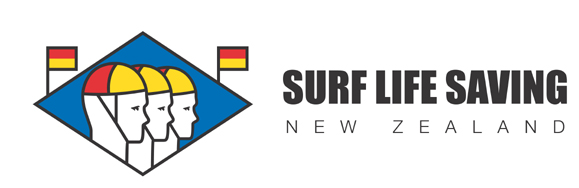 Waimairi Junior Surf Event Sunday 18th January 2015Managers Meeting 8.30 amManagers Meeting 8.30 amManagers Meeting 8.30 amManagers Meeting 8.30 amManagers Meeting 8.30 amManagers Meeting 8.30 amManagers Meeting 8.30 amManagers Meeting 8.30 amManagers Meeting 8.30 amManagers Meeting 8.30 amLow Tide: 9:18am High Tide: 3:18pmLow Tide: 9:18am High Tide: 3:18pmLow Tide: 9:18am High Tide: 3:18pmLow Tide: 9:18am High Tide: 3:18pmLow Tide: 9:18am High Tide: 3:18pmLow Tide: 9:18am High Tide: 3:18pmLow Tide: 9:18am High Tide: 3:18pmLow Tide: 9:18am High Tide: 3:18pmLow Tide: 9:18am High Tide: 3:18pmLow Tide: 9:18am High Tide: 3:18pmORDER OF EVENTSORDER OF EVENTSORDER OF EVENTSORDER OF EVENTSORDER OF EVENTSORDER OF EVENTSORDER OF EVENTSORDER OF EVENTSORDER OF EVENTSORDER OF EVENTS9.00 AM START9.00 AM START9.00 AM START9.00 AM START9.00 AM START9.00 AM START9.00 AM START9.00 AM START9.00 AM START9.00 AM STARTU14Surf RaceSurf RaceBoardDiamondBoard RelayBeach SprintBeach SprintBeach RelayFlagsU13Surf RaceSurf RaceBoardDiamondBoard RelayBeach SprintBeach SprintBeach RelayFlagsU12Surf RaceSurf RaceBoard RelayDiamondBoardFlagsFlagsBeach RelayBeach SprintU11Surf RaceSurf RaceBoard RelayDiamondBoardFlagsFlagsBeach RelayBeach SprintU10BoardBoardBoard RelaySurf RaceBeach SprintBeach RelayBeach RelayFlagsRSRU9Beach SprintBeach SprintBeach RelayFlagsBoardBoard RelayBoard RelayRun Wade RunSurf RelayU8FlagsFlagsBeach RelayBeach SprintRun Wade RunSurf RelaySurf RelayBoardBoard RelayRelaysRelaysRelaysRelaysRelaysBoard = 3 per teamBeach Relay = 4 per team (2 x Male, 2 x Female)Board = 3 per teamBeach Relay = 4 per team (2 x Male, 2 x Female)Board = 3 per teamBeach Relay = 4 per team (2 x Male, 2 x Female)Board = 3 per teamBeach Relay = 4 per team (2 x Male, 2 x Female)Board = 3 per teamBeach Relay = 4 per team (2 x Male, 2 x Female)Board = 3 per teamBeach Relay = 4 per team (2 x Male, 2 x Female)Board = 3 per teamBeach Relay = 4 per team (2 x Male, 2 x Female)Board = 3 per teamBeach Relay = 4 per team (2 x Male, 2 x Female)Board = 3 per teamBeach Relay = 4 per team (2 x Male, 2 x Female)Board = 3 per teamBeach Relay = 4 per team (2 x Male, 2 x Female)Surf Relay = 2 per teamSurf Relay = 2 per teamSurf Relay = 2 per teamSurf Relay = 2 per teamSurf Relay = 2 per teamSurf Relay = 2 per teamSurf Relay = 2 per teamSurf Relay = 2 per teamSurf Relay = 2 per teamSurf Relay = 2 per teamNote: Competitors only go up one age group for team events.Note: Competitors only go up one age group for team events.Note: Competitors only go up one age group for team events.Note: Competitors only go up one age group for team events.Note: Competitors only go up one age group for team events.Note: Competitors only go up one age group for team events.Note: Competitors only go up one age group for team events.Note: Competitors only go up one age group for team events.Note: Competitors only go up one age group for team events.Note: Competitors only go up one age group for team events.Arenas:Arenas:Each club will need to provide three people for the following arenasEach club will need to provide three people for the following arenasEach club will need to provide three people for the following arenasEach club will need to provide three people for the following arenasEach club will need to provide three people for the following arenasEach club will need to provide three people for the following arenasEach club will need to provide three people for the following arenasEach club will need to provide three people for the following arenasWater U14/U13Water U14/U13Waimairi Waimairi Waimairi Waimairi Waimairi Waimairi Waimairi Waimairi Water U12/U11Water U12/U11SumnerSumnerSumnerSumnerSumnerSumnerSumnerSumnerBoard U10/U9/U8Board U10/U9/U8New BrightonNew BrightonNew BrightonNew BrightonNew BrightonWill require 2 persons in the water as buoys for U10/U9/U8 arenaWill require 2 persons in the water as buoys for U10/U9/U8 arenaWill require 2 persons in the water as buoys for U10/U9/U8 arenaSwim U10/U9/U8Swim U10/U9/U8Taylors MistakeTaylors MistakeTaylors MistakeTaylors MistakeTaylors MistakeWill require 2 persons in the water as buoys for U10/U9/U8 arenaWill require 2 persons in the water as buoys for U10/U9/U8 arenaWill require 2 persons in the water as buoys for U10/U9/U8 arenaFlagsFlagsNth Beach and WaikukuNth Beach and WaikukuNth Beach and WaikukuNth Beach and WaikukuNth Beach and WaikukuNth Beach and WaikukuNth Beach and WaikukuNth Beach and WaikukuSprintsSprintsSth Brighton and Spencer ParkSth Brighton and Spencer ParkSth Brighton and Spencer ParkSth Brighton and Spencer ParkSth Brighton and Spencer ParkSth Brighton and Spencer ParkSth Brighton and Spencer ParkSth Brighton and Spencer Park*Please note the host club will need to supply 2 lifeguards for the swim arena and an IRB Crew*Please note the host club will need to supply 2 lifeguards for the swim arena and an IRB Crew*Please note the host club will need to supply 2 lifeguards for the swim arena and an IRB Crew*Please note the host club will need to supply 2 lifeguards for the swim arena and an IRB Crew*Please note the host club will need to supply 2 lifeguards for the swim arena and an IRB Crew*Please note the host club will need to supply 2 lifeguards for the swim arena and an IRB Crew*Please note the host club will need to supply 2 lifeguards for the swim arena and an IRB Crew*Please note the host club will need to supply 2 lifeguards for the swim arena and an IRB Crew*Please note the host club will need to supply 2 lifeguards for the swim arena and an IRB Crew*Please note the host club will need to supply 2 lifeguards for the swim arena and an IRB Crew